Publicado en Madrid el 28/09/2020 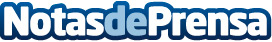 Cubers, empresa líder en su sector, crea el Ice Menú, la primera carta de hielo con 5 variedades premiumCubers, líder en producción y distribución de hielo en España y en Europa, presenta su Ice Menú, cinco variedades de hielos premium. Se trata de un novedoso menú que cambiará la manera de entender y consumir esta commodity. El Ice Menú se puede obtener en el domicilio con Glovo o con los pedidos de delivery de varias decenas de restaurantes de Madrid. Así, la compañía tiene previsión de generar un crecimiento del 20% para 2021 y confía en que el Ice Menú suponga el 15% con respecto al total de facturaciónDatos de contacto:JENNIFER - ELISABETHCom2Be/Cubers678751524Nota de prensa publicada en: https://www.notasdeprensa.es/cubers-empresa-lider-en-su-sector-crea-el-ice_1 Categorias: Nacional Gastronomía Emprendedores E-Commerce Restauración Consumo Industria Téxtil http://www.notasdeprensa.es